Карта изучения темы «Квадратные корни»Фрагменты уроков Урок открытия нового знания по теме: «Квадратный корень. Арифметический квадратный корень»Цели урока (через планируемые результаты обучения)Средства для достижения целей: карточки с заданиями 1-4 для групп, карточка-иллюстратор, оценочный лист, ТСО (компьютер, проектор, экран), доска, мел.Примеры карточек с заданиями по группамКарточка-информатор (см. средства помощи)Оценочный лист:Ход урокаУрок общеметодологической направленности по теме: «Квадратный корень из произведения и дроби»Цели урока (через планируемые результаты обучения)Средства для достижения целей: карточки с заданиями, карточка-иллюстратор, лист рефлексии, ТСО (компьютеры, проектор, экран).Перечень, используемых на уроке ЦОРЗадание 1Устная работа «Расшифруй слово». Вычисли правильно и узнай, что необходимо на уроке.                                             г) 0,4;                         з) 4.                                  и) 12;                         о) 0,2.                                             с) 3500;                      а) 350.                                                    н) 6;                           п) 9.                                                            и) 2;                          у) 1 .                                                              к) 0,4;                         я) 4.                                                     (Знания)Задание 2ТестЗаполни пропуски так, чтобы утверждение было верным:Квадратным корнем ______________называется _______________, _________________ которого равен _________.Выражение, _________________________ корня, называется ______________________ выражением.При a<0 выражение _____________ имеет _________________.Соедини линиями выражения, соответствующие друг другу:Задание 3 (Самостоятельная работа в группах)Поиграем «Вычисли и вставь слово вместо знака вопроса»                                                         ()²       ПОДВАЛ                                                                       ВАЛ                                                               - 1,1                                                         12 - 4       ПОЗВОНИТЬ                                                              ЗВОН           ПОСТУЛАТЫ                                                                 ?                                                2,5 – 0,1     Задание 4 (Домашнее задание)Вычислив выражения и расставив их в порядке убывания значений, вы узнаете фамилию русского математика, основателя Петербургской математической школы. Используя материалы Википедии, подготовить краткое сообщение о данном математике.Ход урокаПриложение 1Миниатюра, которую разыгрывают ученикиЗа столом сидит ученик, он в роли учителя математики. К столу прикреплен плакат «Экзамен по математике». Вбегает ученик.- Извлекать корни умеешь? – спрашивает экзаменатор.Ученик:- Да. Конечно. Нужно потянуть за стебель растения посильнее, и корень его извлечется из почвы.- Нет, я имел в виду другой корень, например, из девяти.- Это будет «девя», так как в слове «девять» суффиксом является «ть».- Вы меня не совсем поняли, я имел в виду корень квадратный.- Квадратных корней не бывает. Они бывают мочковатые и стержневые.- Арифметический квадратный корень из девяти?	- Три, так как три в квадрате равно девяти.При этом ученик берет со стола плакат с записью  и показывает его аудитории.Приложение 2РефлексияРебята, а теперь сами оцените свою работу на уроке. Перед вами карточка с изображением горы. Если вы считаете, что хорошо усвоили  урок, то нарисуйте себя на вершине горы. Если осталось что-то неясно, нарисуйте себя ниже, а слева или справа решите сами. Обведите тот смайлик, который наиболее близок к уровню вашей сегодняшней работы на уроке.                                                                                                                                                            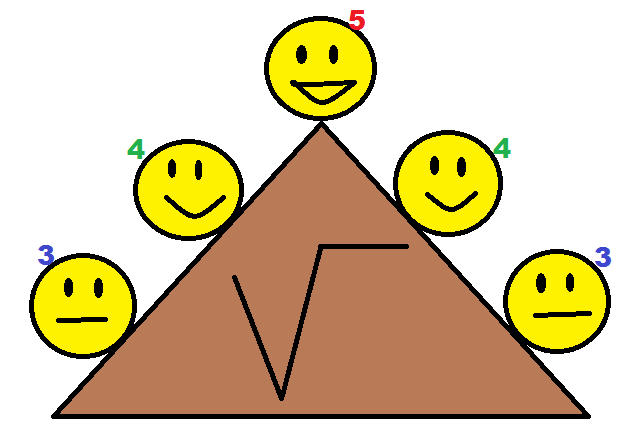 Конспект урока по теме:  «Преобразование выражений, содержащих квадратные корни»Предмет: алгебра, класс: 8, авторы учебника: Ю.Н. Макарычев, Н.Г. Миндюк, К.И. Нешков, С.Б. Суворова под ред. С.А. Теляковского.Тема урока: Преобразование выражений, содержащих квадратные корни (§ 7, п. 19).Всего часов на тему: 16Номер урока в теме: 14Тип урока: обобщение и систематизация знаний.Цель урока: организация условий достижения учащимися образовательных результатов по теме: «Преобразование выражений, содержащих квадратные корни»обобщить и систематизировать знания учащихся о преобразованиях выражений, в т.ч. содержащих квадратные корни;развивать активность, инициативность, самостоятельность, взаимопомощь при выполнении заданий в ходе решения задач по теме;инициировать творческую, исследовательскую и проектную деятельность учащихся;формирование метапредметных УУД (регулятивных, познавательных, коммуникативных);установление взаимосвязи между компонентами и результатами действий;проведение контроля полученных знаний и умений;использование здоровьесберегающих технологий в процессе урока.Задачи урока: обобщение учащимися предметного (теоретического и практического) содержания по теме «Преобразование выражений, содержащих квадратные корни»: умение применять знания и умения по теме для решения практических задач, контроль уровня освоения материала, развитие метапредметных универсальных учебных действий.Задания для урокаЗадание 1Задание 2Задание 31. Упростите выражение: ;    б)   в) ;              г) 2. Выполните действия и соотнесите с верным ответом:3. Освободитесь от иррациональности в знаменателе дроби.а) ;                   б)                     в);                    г) .4. Сократите дробь.а) ;                б) ;               в)                  г)Задание 4Задание 5Организационная структура урокаПриложение 1Возьмем на заметку1. Приблизительно 75% болезней взрослых заработаны в детские годы. Курящие дети сокращают себе жизнь на  %. Определите продолжительность жизни нынешних курящих детей, если средняя продолжительность жизни в России 56 лет? 2. Мы смотрим телевизор часами, целый день сидим за компьютером без перерывов, разговариваем по сотовому телефону без остановки, а потом не можем понять, почему же у нас так сильно болит голова и мы так устали, что ничего не видим. Помни!На компьютере рекомендуется работать не более  минут, а потом необходима зарядка для глаз.По сотовым телефонам нужно разговаривать не более  секунд.Смотреть телевизор не более  часов.3. Заботящийся о своём здоровье ученик должен правильно питаться.В день можно съедать не более  кг сладостей, дневная норма потребления хлеба составляет  кг, сливочного масла  кг. Сколько граммов сладостей, хлеба, сливочного масла может съедать в день ученик?Приложение 2Приложение 3Начиная с XIII века итальянские и другие европейские математики обозначали корень латинским словом radix (сокращенно r) или сокращенно R (отсюда произошёл термин «радикал»). Немецкие математики XV  в. для обозначения квадратного корня пользовались точкой ·5. Позднее вместо точки стали ставить ромбик 5.  В 1525 г. в книге Х.Рудольфа «Быстрый и красивый счет при помощи искусных правил алгебры, обычно называемых «Косс»» появилось обозначение V для квадратного корня. В 1626 г. голландский математик А.Жирар ввел обозначения V, которое вскоре вытеснило знак r, при этом над подкоренным выражением ставилась горизонтальная черта. Современное обозначение корня впервые появилось в книге Рене Декарта «Геометрия», изданной в 1637 году.Приложение 4Последовательность уроков и цели изучения темыПоследовательность уроков и цели изучения темыПоследовательность уроков и цели изучения темыПоследовательность уроков и цели изучения темыПоследовательность уроков и цели изучения темыПоследовательность уроков и цели изучения темыПоследовательность уроков и цели изучения темыПоследовательность уроков и цели изучения темыПоследовательность уроков и цели изучения темыПоследовательность уроков и цели изучения темыПоследовательность уроков и цели изучения темыПоследовательность уроков и цели изучения темыПоследовательность уроков и цели изучения темыПоследовательность уроков и цели изучения темыПоследовательность уроков и цели изучения темыПоследовательность уроков и цели изучения темыПоследовательность уроков и цели изучения темыПоследовательность уроков и цели изучения темыПоследовательность уроков и цели изучения темы123455678991011121314141516Ц 1, 2, 4, 6Ц 2-4, 6Ц2-6Ц2-6Ц2-4, 6Ц2-4, 6Ц2-4, 6Ц3-6Ц3, 4, 6Ц3-6Ц3-6Ц1-5Ц2-6Ц2-6Ц2-6Ц3-6Ц3-6Ц3, 4, 6Ц3-6§5, п. 12§5, п. 13§5, п. 14§5, п. 15§5, п. 16§5, п. 16§5, п. 17§5, п. 16-17 Подг. к к/рК/рУрок коррекцииУрок коррекции§7, п. 18§7, п. 18§7, п. 19§7, п. 19§7, п. 18Подг. к к/р§7, п. 18Подг. к к/рК/рУрок коррекцииБлок актуализации знаний учащихсяБлок актуализации знаний учащихсяБлок актуализации знаний учащихсяБлок актуализации знаний учащихсяБлок актуализации знаний учащихсяБлок актуализации знаний учащихсяБлок актуализации знаний учащихсяБлок актуализации знаний учащихсяБлок актуализации знаний учащихсяБлок актуализации знаний учащихсяБлок актуализации знаний учащихсяБлок актуализации знаний учащихсяБлок актуализации знаний учащихсяБлок актуализации знаний учащихсяБлок актуализации знаний учащихсяБлок актуализации знаний учащихсяБлок актуализации знаний учащихсяБлок актуализации знаний учащихсяБлок актуализации знаний учащихсяЗнать: определение степени, свойства степени, приемы разложения на множители, приемы преобразования рациональных выражений, правила арифметических действий над рациональными числами.Уметь: решать линейные  уравнения  (аналитический, графический способ), вычислять значения выражений с рациональными числами, строить графики изученных элементарных функций, выполнять преобразования рациональных выражений.Знать: определение степени, свойства степени, приемы разложения на множители, приемы преобразования рациональных выражений, правила арифметических действий над рациональными числами.Уметь: решать линейные  уравнения  (аналитический, графический способ), вычислять значения выражений с рациональными числами, строить графики изученных элементарных функций, выполнять преобразования рациональных выражений.Знать: определение степени, свойства степени, приемы разложения на множители, приемы преобразования рациональных выражений, правила арифметических действий над рациональными числами.Уметь: решать линейные  уравнения  (аналитический, графический способ), вычислять значения выражений с рациональными числами, строить графики изученных элементарных функций, выполнять преобразования рациональных выражений.Знать: определение степени, свойства степени, приемы разложения на множители, приемы преобразования рациональных выражений, правила арифметических действий над рациональными числами.Уметь: решать линейные  уравнения  (аналитический, графический способ), вычислять значения выражений с рациональными числами, строить графики изученных элементарных функций, выполнять преобразования рациональных выражений.Знать: определение степени, свойства степени, приемы разложения на множители, приемы преобразования рациональных выражений, правила арифметических действий над рациональными числами.Уметь: решать линейные  уравнения  (аналитический, графический способ), вычислять значения выражений с рациональными числами, строить графики изученных элементарных функций, выполнять преобразования рациональных выражений.Знать: определение степени, свойства степени, приемы разложения на множители, приемы преобразования рациональных выражений, правила арифметических действий над рациональными числами.Уметь: решать линейные  уравнения  (аналитический, графический способ), вычислять значения выражений с рациональными числами, строить графики изученных элементарных функций, выполнять преобразования рациональных выражений.Знать: определение степени, свойства степени, приемы разложения на множители, приемы преобразования рациональных выражений, правила арифметических действий над рациональными числами.Уметь: решать линейные  уравнения  (аналитический, графический способ), вычислять значения выражений с рациональными числами, строить графики изученных элементарных функций, выполнять преобразования рациональных выражений.Знать: определение степени, свойства степени, приемы разложения на множители, приемы преобразования рациональных выражений, правила арифметических действий над рациональными числами.Уметь: решать линейные  уравнения  (аналитический, графический способ), вычислять значения выражений с рациональными числами, строить графики изученных элементарных функций, выполнять преобразования рациональных выражений.Знать: определение степени, свойства степени, приемы разложения на множители, приемы преобразования рациональных выражений, правила арифметических действий над рациональными числами.Уметь: решать линейные  уравнения  (аналитический, графический способ), вычислять значения выражений с рациональными числами, строить графики изученных элементарных функций, выполнять преобразования рациональных выражений.Знать: определение степени, свойства степени, приемы разложения на множители, приемы преобразования рациональных выражений, правила арифметических действий над рациональными числами.Уметь: решать линейные  уравнения  (аналитический, графический способ), вычислять значения выражений с рациональными числами, строить графики изученных элементарных функций, выполнять преобразования рациональных выражений.Знать: определение степени, свойства степени, приемы разложения на множители, приемы преобразования рациональных выражений, правила арифметических действий над рациональными числами.Уметь: решать линейные  уравнения  (аналитический, графический способ), вычислять значения выражений с рациональными числами, строить графики изученных элементарных функций, выполнять преобразования рациональных выражений.Знать: определение степени, свойства степени, приемы разложения на множители, приемы преобразования рациональных выражений, правила арифметических действий над рациональными числами.Уметь: решать линейные  уравнения  (аналитический, графический способ), вычислять значения выражений с рациональными числами, строить графики изученных элементарных функций, выполнять преобразования рациональных выражений.Знать: определение степени, свойства степени, приемы разложения на множители, приемы преобразования рациональных выражений, правила арифметических действий над рациональными числами.Уметь: решать линейные  уравнения  (аналитический, графический способ), вычислять значения выражений с рациональными числами, строить графики изученных элементарных функций, выполнять преобразования рациональных выражений.Знать: определение степени, свойства степени, приемы разложения на множители, приемы преобразования рациональных выражений, правила арифметических действий над рациональными числами.Уметь: решать линейные  уравнения  (аналитический, графический способ), вычислять значения выражений с рациональными числами, строить графики изученных элементарных функций, выполнять преобразования рациональных выражений.Знать: определение степени, свойства степени, приемы разложения на множители, приемы преобразования рациональных выражений, правила арифметических действий над рациональными числами.Уметь: решать линейные  уравнения  (аналитический, графический способ), вычислять значения выражений с рациональными числами, строить графики изученных элементарных функций, выполнять преобразования рациональных выражений.Знать: определение степени, свойства степени, приемы разложения на множители, приемы преобразования рациональных выражений, правила арифметических действий над рациональными числами.Уметь: решать линейные  уравнения  (аналитический, графический способ), вычислять значения выражений с рациональными числами, строить графики изученных элементарных функций, выполнять преобразования рациональных выражений.Знать: определение степени, свойства степени, приемы разложения на множители, приемы преобразования рациональных выражений, правила арифметических действий над рациональными числами.Уметь: решать линейные  уравнения  (аналитический, графический способ), вычислять значения выражений с рациональными числами, строить графики изученных элементарных функций, выполнять преобразования рациональных выражений.Знать: определение степени, свойства степени, приемы разложения на множители, приемы преобразования рациональных выражений, правила арифметических действий над рациональными числами.Уметь: решать линейные  уравнения  (аналитический, графический способ), вычислять значения выражений с рациональными числами, строить графики изученных элементарных функций, выполнять преобразования рациональных выражений.Знать: определение степени, свойства степени, приемы разложения на множители, приемы преобразования рациональных выражений, правила арифметических действий над рациональными числами.Уметь: решать линейные  уравнения  (аналитический, графический способ), вычислять значения выражений с рациональными числами, строить графики изученных элементарных функций, выполнять преобразования рациональных выражений.Основные предметные результаты изучения темы (Ц 3, 4)уметь находить значения выражений, корни уравнения x2=a, выполнять преобразования выражений, используя понятия: определения квадратного корня, арифметического квадратного корня, освобождения дроби от иррациональности в знаменателе, решение уравнения, способы решения уравнения (аналитический, графический), графический способ решения уравнений.Основные предметные результаты изучения темы (Ц 3, 4)уметь находить значения выражений, корни уравнения x2=a, выполнять преобразования выражений, используя понятия: определения квадратного корня, арифметического квадратного корня, освобождения дроби от иррациональности в знаменателе, решение уравнения, способы решения уравнения (аналитический, графический), графический способ решения уравнений.Основные предметные результаты изучения темы (Ц 3, 4)уметь находить значения выражений, корни уравнения x2=a, выполнять преобразования выражений, используя понятия: определения квадратного корня, арифметического квадратного корня, освобождения дроби от иррациональности в знаменателе, решение уравнения, способы решения уравнения (аналитический, графический), графический способ решения уравнений.Основные предметные результаты изучения темы (Ц 3, 4)уметь находить значения выражений, корни уравнения x2=a, выполнять преобразования выражений, используя понятия: определения квадратного корня, арифметического квадратного корня, освобождения дроби от иррациональности в знаменателе, решение уравнения, способы решения уравнения (аналитический, графический), графический способ решения уравнений.Основные предметные результаты изучения темы (Ц 3, 4)уметь находить значения выражений, корни уравнения x2=a, выполнять преобразования выражений, используя понятия: определения квадратного корня, арифметического квадратного корня, освобождения дроби от иррациональности в знаменателе, решение уравнения, способы решения уравнения (аналитический, графический), графический способ решения уравнений.Основные предметные результаты изучения темы (Ц 3, 4)уметь находить значения выражений, корни уравнения x2=a, выполнять преобразования выражений, используя понятия: определения квадратного корня, арифметического квадратного корня, освобождения дроби от иррациональности в знаменателе, решение уравнения, способы решения уравнения (аналитический, графический), графический способ решения уравнений.Основные предметные результаты изучения темы (Ц 3, 4)уметь находить значения выражений, корни уравнения x2=a, выполнять преобразования выражений, используя понятия: определения квадратного корня, арифметического квадратного корня, освобождения дроби от иррациональности в знаменателе, решение уравнения, способы решения уравнения (аналитический, графический), графический способ решения уравнений.Основные предметные результаты изучения темы (Ц 3, 4)уметь находить значения выражений, корни уравнения x2=a, выполнять преобразования выражений, используя понятия: определения квадратного корня, арифметического квадратного корня, освобождения дроби от иррациональности в знаменателе, решение уравнения, способы решения уравнения (аналитический, графический), графический способ решения уравнений.Основные предметные результаты изучения темы (Ц 3, 4)уметь находить значения выражений, корни уравнения x2=a, выполнять преобразования выражений, используя понятия: определения квадратного корня, арифметического квадратного корня, освобождения дроби от иррациональности в знаменателе, решение уравнения, способы решения уравнения (аналитический, графический), графический способ решения уравнений.Основные предметные результаты изучения темы (Ц 3, 4)уметь находить значения выражений, корни уравнения x2=a, выполнять преобразования выражений, используя понятия: определения квадратного корня, арифметического квадратного корня, освобождения дроби от иррациональности в знаменателе, решение уравнения, способы решения уравнения (аналитический, графический), графический способ решения уравнений.Основные предметные результаты изучения темы (Ц 3, 4)уметь находить значения выражений, корни уравнения x2=a, выполнять преобразования выражений, используя понятия: определения квадратного корня, арифметического квадратного корня, освобождения дроби от иррациональности в знаменателе, решение уравнения, способы решения уравнения (аналитический, графический), графический способ решения уравнений.Основные предметные результаты изучения темы (Ц 3, 4)уметь находить значения выражений, корни уравнения x2=a, выполнять преобразования выражений, используя понятия: определения квадратного корня, арифметического квадратного корня, освобождения дроби от иррациональности в знаменателе, решение уравнения, способы решения уравнения (аналитический, графический), графический способ решения уравнений.Основные предметные результаты изучения темы (Ц 3, 4)уметь находить значения выражений, корни уравнения x2=a, выполнять преобразования выражений, используя понятия: определения квадратного корня, арифметического квадратного корня, освобождения дроби от иррациональности в знаменателе, решение уравнения, способы решения уравнения (аналитический, графический), графический способ решения уравнений.Основные предметные результаты изучения темы (Ц 3, 4)уметь находить значения выражений, корни уравнения x2=a, выполнять преобразования выражений, используя понятия: определения квадратного корня, арифметического квадратного корня, освобождения дроби от иррациональности в знаменателе, решение уравнения, способы решения уравнения (аналитический, графический), графический способ решения уравнений.Основные предметные результаты изучения темы (Ц 3, 4)уметь находить значения выражений, корни уравнения x2=a, выполнять преобразования выражений, используя понятия: определения квадратного корня, арифметического квадратного корня, освобождения дроби от иррациональности в знаменателе, решение уравнения, способы решения уравнения (аналитический, графический), графический способ решения уравнений.Основные предметные результаты изучения темы (Ц 3, 4)уметь находить значения выражений, корни уравнения x2=a, выполнять преобразования выражений, используя понятия: определения квадратного корня, арифметического квадратного корня, освобождения дроби от иррациональности в знаменателе, решение уравнения, способы решения уравнения (аналитический, графический), графический способ решения уравнений.Основные предметные результаты изучения темы (Ц 3, 4)уметь находить значения выражений, корни уравнения x2=a, выполнять преобразования выражений, используя понятия: определения квадратного корня, арифметического квадратного корня, освобождения дроби от иррациональности в знаменателе, решение уравнения, способы решения уравнения (аналитический, графический), графический способ решения уравнений.Основные предметные результаты изучения темы (Ц 3, 4)уметь находить значения выражений, корни уравнения x2=a, выполнять преобразования выражений, используя понятия: определения квадратного корня, арифметического квадратного корня, освобождения дроби от иррациональности в знаменателе, решение уравнения, способы решения уравнения (аналитический, графический), графический способ решения уравнений.Основные предметные результаты изучения темы (Ц 3, 4)уметь находить значения выражений, корни уравнения x2=a, выполнять преобразования выражений, используя понятия: определения квадратного корня, арифметического квадратного корня, освобождения дроби от иррациональности в знаменателе, решение уравнения, способы решения уравнения (аналитический, графический), графический способ решения уравнений.Образец заданий итоговой контрольной работы (Ц 4, 6)Образец заданий итоговой контрольной работы (Ц 4, 6)Образец заданий итоговой контрольной работы (Ц 4, 6)Образец заданий итоговой контрольной работы (Ц 4, 6)Образец заданий итоговой контрольной работы (Ц 4, 6)Образец заданий итоговой контрольной работы (Ц 4, 6)Образец заданий итоговой контрольной работы (Ц 4, 6)Образец заданий итоговой контрольной работы (Ц 4, 6)Образец заданий итоговой контрольной работы (Ц 4, 6)Образец заданий итоговой контрольной работы (Ц 4, 6)Образец заданий итоговой контрольной работы (Ц 4, 6)Образец заданий итоговой контрольной работы (Ц 4, 6)Образец заданий итоговой контрольной работы (Ц 4, 6)Образец заданий итоговой контрольной работы (Ц 4, 6)БаллыБаллыСредстваобучения темеСредстваобучения темеСредстваобучения темеКонтрольная работа № 1 по теме: «Арифметический квадратный корень и его свойства»Контрольная работа № 1 по теме: «Арифметический квадратный корень и его свойства»Контрольная работа № 1 по теме: «Арифметический квадратный корень и его свойства»Контрольная работа № 1 по теме: «Арифметический квадратный корень и его свойства»Контрольная работа № 1 по теме: «Арифметический квадратный корень и его свойства»Контрольная работа № 1 по теме: «Арифметический квадратный корень и его свойства»Контрольная работа № 1 по теме: «Арифметический квадратный корень и его свойства»Контрольная работа № 1 по теме: «Арифметический квадратный корень и его свойства»Контрольная работа № 1 по теме: «Арифметический квадратный корень и его свойства»Контрольная работа № 1 по теме: «Арифметический квадратный корень и его свойства»Контрольная работа № 1 по теме: «Арифметический квадратный корень и его свойства»Контрольная работа № 1 по теме: «Арифметический квадратный корень и его свойства»Контрольная работа № 1 по теме: «Арифметический квадратный корень и его свойства»Контрольная работа № 1 по теме: «Арифметический квадратный корень и его свойства»схемы определений понятий;таблица квадратов натуральных чисел.таблица свойств квадратного корня с примерами;таблица свойств графика функции;предписания для решения уравнений вида х2=а; таблица с примерами для преобразований выражений, содержащих квадратные корни;общие приемы саморегуляции при выполнении преобразований выражений, решении уравнений.схемы определений понятий;таблица квадратов натуральных чисел.таблица свойств квадратного корня с примерами;таблица свойств графика функции;предписания для решения уравнений вида х2=а; таблица с примерами для преобразований выражений, содержащих квадратные корни;общие приемы саморегуляции при выполнении преобразований выражений, решении уравнений.схемы определений понятий;таблица квадратов натуральных чисел.таблица свойств квадратного корня с примерами;таблица свойств графика функции;предписания для решения уравнений вида х2=а; таблица с примерами для преобразований выражений, содержащих квадратные корни;общие приемы саморегуляции при выполнении преобразований выражений, решении уравнений.1 уровень1 уровень1 уровень1 уровень1 уровень2 уровень2 уровень2 уровень2 уровень2 уровень3 уровень3 уровень3 уровень3 уровеньсхемы определений понятий;таблица квадратов натуральных чисел.таблица свойств квадратного корня с примерами;таблица свойств графика функции;предписания для решения уравнений вида х2=а; таблица с примерами для преобразований выражений, содержащих квадратные корни;общие приемы саморегуляции при выполнении преобразований выражений, решении уравнений.схемы определений понятий;таблица квадратов натуральных чисел.таблица свойств квадратного корня с примерами;таблица свойств графика функции;предписания для решения уравнений вида х2=а; таблица с примерами для преобразований выражений, содержащих квадратные корни;общие приемы саморегуляции при выполнении преобразований выражений, решении уравнений.схемы определений понятий;таблица квадратов натуральных чисел.таблица свойств квадратного корня с примерами;таблица свойств графика функции;предписания для решения уравнений вида х2=а; таблица с примерами для преобразований выражений, содержащих квадратные корни;общие приемы саморегуляции при выполнении преобразований выражений, решении уравнений.1. Найдите значение выражения:а)  ;б)  ;в)  .2. Вычислить, используя свойства корня:а)  ;б)  ;в)  .3. Решите уравнение:а)  ;б)  ;в)  ;г)  .4. Укажите все целые числа, расположенные на координатной прямой между числами  и 5.5. Упростите выражение:а) , если  ;б) , если .1. Найдите значение выражения:а)  ;б)  ;в)  .2. Вычислить, используя свойства корня:а)  ;б)  ;в)  .3. Решите уравнение:а)  ;б)  ;в)  ;г)  .4. Укажите все целые числа, расположенные на координатной прямой между числами  и 5.5. Упростите выражение:а) , если  ;б) , если .1. Найдите значение выражения:а)  ;б)  ;в)  .2. Вычислить, используя свойства корня:а)  ;б)  ;в)  .3. Решите уравнение:а)  ;б)  ;в)  ;г)  .4. Укажите все целые числа, расположенные на координатной прямой между числами  и 5.5. Упростите выражение:а) , если  ;б) , если .1. Найдите значение выражения:а)  ;б)  ;в)  .2. Вычислить, используя свойства корня:а)  ;б)  ;в)  .3. Решите уравнение:а)  ;б)  ;в)  ;г)  .4. Укажите все целые числа, расположенные на координатной прямой между числами  и 5.5. Упростите выражение:а) , если  ;б) , если .1. Найдите значение выражения:а)  ;б)  ;в)  .2. Вычислить, используя свойства корня:а)  ;б)  ;в)  .3. Решите уравнение:а)  ;б)  ;в)  ;г)  .4. Укажите все целые числа, расположенные на координатной прямой между числами  и 5.5. Упростите выражение:а) , если  ;б) , если .1. Найдите значение выражения:а)  ;б)  ;в)  .2. Вычислить, используя свойства корня:а)  ;б)  ;в)  .3. Решите уравнение:а)  ;б)  ;в)  ;г)  .4. Укажите все целые числа, расположенные на координатной прямой между числами  и .5. Упростите выражение:а)  ;б)  если .1. Найдите значение выражения:а)  ;б)  ;в)  .2. Вычислить, используя свойства корня:а)  ;б)  ;в)  .3. Решите уравнение:а)  ;б)  ;в)  ;г)  .4. Укажите все целые числа, расположенные на координатной прямой между числами  и .5. Упростите выражение:а)  ;б)  если .1. Найдите значение выражения:а)  ;б)  ;в)  .2. Вычислить, используя свойства корня:а)  ;б)  ;в)  .3. Решите уравнение:а)  ;б)  ;в)  ;г)  .4. Укажите все целые числа, расположенные на координатной прямой между числами  и .5. Упростите выражение:а)  ;б)  если .1. Найдите значение выражения:а)  ;б)  ;в)  .2. Вычислить, используя свойства корня:а)  ;б)  ;в)  .3. Решите уравнение:а)  ;б)  ;в)  ;г)  .4. Укажите все целые числа, расположенные на координатной прямой между числами  и .5. Упростите выражение:а)  ;б)  если .1. Найдите значение выражения:а)  ;б)  ;в)  .2. Вычислить, используя свойства корня:а)  ;б)  ;в)  .3. Решите уравнение:а)  ;б)  ;в)  ;г)  .4. Укажите все целые числа, расположенные на координатной прямой между числами  и .5. Упростите выражение:а)  ;б)  если .1. Найдите значение выражения:а)  ;б)  ;в)  .2. Вычислить, используя свойства корня:а) ;б)  ;в)  .3. Решите уравнение:а)  ;б)  ;в)  ;г)  .4. Укажите все целые числа, расположенные на координатной прямой между числами  и .5. Упростите выражение:а) , если  ;б) если  .1. Найдите значение выражения:а)  ;б)  ;в)  .2. Вычислить, используя свойства корня:а) ;б)  ;в)  .3. Решите уравнение:а)  ;б)  ;в)  ;г)  .4. Укажите все целые числа, расположенные на координатной прямой между числами  и .5. Упростите выражение:а) , если  ;б) если  .1. Найдите значение выражения:а)  ;б)  ;в)  .2. Вычислить, используя свойства корня:а) ;б)  ;в)  .3. Решите уравнение:а)  ;б)  ;в)  ;г)  .4. Укажите все целые числа, расположенные на координатной прямой между числами  и .5. Упростите выражение:а) , если  ;б) если  .1. Найдите значение выражения:а)  ;б)  ;в)  .2. Вычислить, используя свойства корня:а) ;б)  ;в)  .3. Решите уравнение:а)  ;б)  ;в)  ;г)  .4. Укажите все целые числа, расположенные на координатной прямой между числами  и .5. Упростите выражение:а) , если  ;б) если  .3341433414схемы определений понятий;таблица квадратов натуральных чисел.таблица свойств квадратного корня с примерами;таблица свойств графика функции;предписания для решения уравнений вида х2=а; таблица с примерами для преобразований выражений, содержащих квадратные корни;общие приемы саморегуляции при выполнении преобразований выражений, решении уравнений.схемы определений понятий;таблица квадратов натуральных чисел.таблица свойств квадратного корня с примерами;таблица свойств графика функции;предписания для решения уравнений вида х2=а; таблица с примерами для преобразований выражений, содержащих квадратные корни;общие приемы саморегуляции при выполнении преобразований выражений, решении уравнений.схемы определений понятий;таблица квадратов натуральных чисел.таблица свойств квадратного корня с примерами;таблица свойств графика функции;предписания для решения уравнений вида х2=а; таблица с примерами для преобразований выражений, содержащих квадратные корни;общие приемы саморегуляции при выполнении преобразований выражений, решении уравнений.Контрольная работа № 2 по теме:«Преобразование выражений, содержащих квадратные корни»Контрольная работа № 2 по теме:«Преобразование выражений, содержащих квадратные корни»Контрольная работа № 2 по теме:«Преобразование выражений, содержащих квадратные корни»Контрольная работа № 2 по теме:«Преобразование выражений, содержащих квадратные корни»Контрольная работа № 2 по теме:«Преобразование выражений, содержащих квадратные корни»Контрольная работа № 2 по теме:«Преобразование выражений, содержащих квадратные корни»Контрольная работа № 2 по теме:«Преобразование выражений, содержащих квадратные корни»Контрольная работа № 2 по теме:«Преобразование выражений, содержащих квадратные корни»Контрольная работа № 2 по теме:«Преобразование выражений, содержащих квадратные корни»Контрольная работа № 2 по теме:«Преобразование выражений, содержащих квадратные корни»Контрольная работа № 2 по теме:«Преобразование выражений, содержащих квадратные корни»Контрольная работа № 2 по теме:«Преобразование выражений, содержащих квадратные корни»Контрольная работа № 2 по теме:«Преобразование выражений, содержащих квадратные корни»Контрольная работа № 2 по теме:«Преобразование выражений, содержащих квадратные корни»БаллыБаллы1 уровень1 уровень1 уровень1 уровень1 уровеньуровеньуровеньуровеньуровеньуровень3 уровень3 уровень3 уровень3 уровеньБаллыБаллы1. Упростите выражения:а)  ;б)  ;в)  ;г)  .2. Сравните значения выражений  .3. Сократите дроби:а)  ;б)  .4. Освободитесь от знака корня в знаменателе дроби:а)   ;б)  ;5. Докажите, что значение выражения является натуральным числом:  .1. Упростите выражения:а)  ;б)  ;в)  ;г)  .2. Сравните значения выражений  .3. Сократите дроби:а)  ;б)  .4. Освободитесь от знака корня в знаменателе дроби:а)   ;б)  ;5. Докажите, что значение выражения является натуральным числом:  .1. Упростите выражения:а)  ;б)  ;в)  ;г)  .2. Сравните значения выражений  .3. Сократите дроби:а)  ;б)  .4. Освободитесь от знака корня в знаменателе дроби:а)   ;б)  ;5. Докажите, что значение выражения является натуральным числом:  .1. Упростите выражения:а)  ;б)  ;в)  ;г)  .2. Сравните значения выражений  .3. Сократите дроби:а)  ;б)  .4. Освободитесь от знака корня в знаменателе дроби:а)   ;б)  ;5. Докажите, что значение выражения является натуральным числом:  .1. Упростите выражения:а)  ;б)  ;в)  ;г)  .2. Сравните значения выражений  .3. Сократите дроби:а)  ;б)  .4. Освободитесь от знака корня в знаменателе дроби:а)   ;б)  ;5. Докажите, что значение выражения является натуральным числом:  .1. Упростите выражения:а)  ;б)  ;в)  ;г)  .2. Сравните значения выражений  .3. Сократите дроби:а)  ;б)  .4. Освободитесь от знака корня в знаменателе дроби:а)  ;б)  ;5. Докажите, что значение выражения есть число рациональное:  .1. Упростите выражения:а)  ;б)  ;в)  ;г)  .2. Сравните значения выражений  .3. Сократите дроби:а)  ;б)  .4. Освободитесь от знака корня в знаменателе дроби:а)  ;б)  ;5. Докажите, что значение выражения есть число рациональное:  .1. Упростите выражения:а)  ;б)  ;в)  ;г)  .2. Сравните значения выражений  .3. Сократите дроби:а)  ;б)  .4. Освободитесь от знака корня в знаменателе дроби:а)  ;б)  ;5. Докажите, что значение выражения есть число рациональное:  .1. Упростите выражения:а)  ;б)  ;в)  ;г)  .2. Сравните значения выражений  .3. Сократите дроби:а)  ;б)  .4. Освободитесь от знака корня в знаменателе дроби:а)  ;б)  ;5. Докажите, что значение выражения есть число рациональное:  .1. Упростите выражения:а)  ;б)  ;в)  ;г)  .2. Сравните значения выражений  .3. Сократите дроби:а)  ;б)  .4. Освободитесь от знака корня в знаменателе дроби:а)  ;б)  ;5. Докажите, что значение выражения есть число рациональное:  .1. Упростите выражения:а)  ;б)  ;в)  ;г) 2. Сравните значения выражений  .3. Сократите дроби:а)  ;б)  .4. Освободитесь от знака корня в знаменателе дроби:а)  ;б)  ;5. Докажите, что значение выражения при  не зависит от 1. Упростите выражения:а)  ;б)  ;в)  ;г) 2. Сравните значения выражений  .3. Сократите дроби:а)  ;б)  .4. Освободитесь от знака корня в знаменателе дроби:а)  ;б)  ;5. Докажите, что значение выражения при  не зависит от 1. Упростите выражения:а)  ;б)  ;в)  ;г) 2. Сравните значения выражений  .3. Сократите дроби:а)  ;б)  .4. Освободитесь от знака корня в знаменателе дроби:а)  ;б)  ;5. Докажите, что значение выражения при  не зависит от 1. Упростите выражения:а)  ;б)  ;в)  ;г) 2. Сравните значения выражений  .3. Сократите дроби:а)  ;б)  .4. Освободитесь от знака корня в знаменателе дроби:а)  ;б)  ;5. Докажите, что значение выражения при  не зависит от 4122341223Задания для домашней работы (Ц 3, 4, 5, 6)Задания для домашней работы (Ц 3, 4, 5, 6)Задания для домашней работы (Ц 3, 4, 5, 6)Задания для домашней работы (Ц 3, 4, 5, 6)Задания для домашней работы (Ц 3, 4, 5, 6)Задания для домашней работы (Ц 3, 4, 5, 6)Задания для домашней работы (Ц 3, 4, 5, 6)Задания для домашней работы (Ц 3, 4, 5, 6)Задания для домашней работы (Ц 3, 4, 5, 6)Задания для домашней работы (Ц 3, 4, 5, 6)Задания для домашней работы (Ц 3, 4, 5, 6)Задания для домашней работы (Ц 3, 4, 5, 6)Задания для домашней работы (Ц 3, 4, 5, 6)Задания для домашней работы (Ц 3, 4, 5, 6)Задания для домашней работы (Ц 3, 4, 5, 6)Задания для домашней работы (Ц 3, 4, 5, 6)Задания для домашней работы (Ц 3, 4, 5, 6)Задания для домашней работы (Ц 3, 4, 5, 6)Задания для домашней работы (Ц 3, 4, 5, 6)1 уровень: № 299, 301, 303; 323, 327, 329; 336 (в-д), 339 (а), 338 (а); 354, 356, 364; 369 (г-е), 370 (г-е), 383; 393 (2 стр.), 394 (б), 401; 394 (в), 371, 386; 407 (д-з), 408 (г-е), 409 (д-з); 410 (г-е); 415 (а,б), 490 (а,б); 421 (г, д), 422 (г-е), 423 (д-з); 427 (г-е), 432, 344 (2 стр.); 435 (а,б), 500 (а,б), 504 (а, б).1 уровень: № 299, 301, 303; 323, 327, 329; 336 (в-д), 339 (а), 338 (а); 354, 356, 364; 369 (г-е), 370 (г-е), 383; 393 (2 стр.), 394 (б), 401; 394 (в), 371, 386; 407 (д-з), 408 (г-е), 409 (д-з); 410 (г-е); 415 (а,б), 490 (а,б); 421 (г, д), 422 (г-е), 423 (д-з); 427 (г-е), 432, 344 (2 стр.); 435 (а,б), 500 (а,б), 504 (а, б).1 уровень: № 299, 301, 303; 323, 327, 329; 336 (в-д), 339 (а), 338 (а); 354, 356, 364; 369 (г-е), 370 (г-е), 383; 393 (2 стр.), 394 (б), 401; 394 (в), 371, 386; 407 (д-з), 408 (г-е), 409 (д-з); 410 (г-е); 415 (а,б), 490 (а,б); 421 (г, д), 422 (г-е), 423 (д-з); 427 (г-е), 432, 344 (2 стр.); 435 (а,б), 500 (а,б), 504 (а, б).1 уровень: № 299, 301, 303; 323, 327, 329; 336 (в-д), 339 (а), 338 (а); 354, 356, 364; 369 (г-е), 370 (г-е), 383; 393 (2 стр.), 394 (б), 401; 394 (в), 371, 386; 407 (д-з), 408 (г-е), 409 (д-з); 410 (г-е); 415 (а,б), 490 (а,б); 421 (г, д), 422 (г-е), 423 (д-з); 427 (г-е), 432, 344 (2 стр.); 435 (а,б), 500 (а,б), 504 (а, б).1 уровень: № 299, 301, 303; 323, 327, 329; 336 (в-д), 339 (а), 338 (а); 354, 356, 364; 369 (г-е), 370 (г-е), 383; 393 (2 стр.), 394 (б), 401; 394 (в), 371, 386; 407 (д-з), 408 (г-е), 409 (д-з); 410 (г-е); 415 (а,б), 490 (а,б); 421 (г, д), 422 (г-е), 423 (д-з); 427 (г-е), 432, 344 (2 стр.); 435 (а,б), 500 (а,б), 504 (а, б).1 уровень: № 299, 301, 303; 323, 327, 329; 336 (в-д), 339 (а), 338 (а); 354, 356, 364; 369 (г-е), 370 (г-е), 383; 393 (2 стр.), 394 (б), 401; 394 (в), 371, 386; 407 (д-з), 408 (г-е), 409 (д-з); 410 (г-е); 415 (а,б), 490 (а,б); 421 (г, д), 422 (г-е), 423 (д-з); 427 (г-е), 432, 344 (2 стр.); 435 (а,б), 500 (а,б), 504 (а, б).1 уровень: № 299, 301, 303; 323, 327, 329; 336 (в-д), 339 (а), 338 (а); 354, 356, 364; 369 (г-е), 370 (г-е), 383; 393 (2 стр.), 394 (б), 401; 394 (в), 371, 386; 407 (д-з), 408 (г-е), 409 (д-з); 410 (г-е); 415 (а,б), 490 (а,б); 421 (г, д), 422 (г-е), 423 (д-з); 427 (г-е), 432, 344 (2 стр.); 435 (а,б), 500 (а,б), 504 (а, б).1 уровень: № 299, 301, 303; 323, 327, 329; 336 (в-д), 339 (а), 338 (а); 354, 356, 364; 369 (г-е), 370 (г-е), 383; 393 (2 стр.), 394 (б), 401; 394 (в), 371, 386; 407 (д-з), 408 (г-е), 409 (д-з); 410 (г-е); 415 (а,б), 490 (а,б); 421 (г, д), 422 (г-е), 423 (д-з); 427 (г-е), 432, 344 (2 стр.); 435 (а,б), 500 (а,б), 504 (а, б).1 уровень: № 299, 301, 303; 323, 327, 329; 336 (в-д), 339 (а), 338 (а); 354, 356, 364; 369 (г-е), 370 (г-е), 383; 393 (2 стр.), 394 (б), 401; 394 (в), 371, 386; 407 (д-з), 408 (г-е), 409 (д-з); 410 (г-е); 415 (а,б), 490 (а,б); 421 (г, д), 422 (г-е), 423 (д-з); 427 (г-е), 432, 344 (2 стр.); 435 (а,б), 500 (а,б), 504 (а, б).1 уровень: № 299, 301, 303; 323, 327, 329; 336 (в-д), 339 (а), 338 (а); 354, 356, 364; 369 (г-е), 370 (г-е), 383; 393 (2 стр.), 394 (б), 401; 394 (в), 371, 386; 407 (д-з), 408 (г-е), 409 (д-з); 410 (г-е); 415 (а,б), 490 (а,б); 421 (г, д), 422 (г-е), 423 (д-з); 427 (г-е), 432, 344 (2 стр.); 435 (а,б), 500 (а,б), 504 (а, б).1 уровень: № 299, 301, 303; 323, 327, 329; 336 (в-д), 339 (а), 338 (а); 354, 356, 364; 369 (г-е), 370 (г-е), 383; 393 (2 стр.), 394 (б), 401; 394 (в), 371, 386; 407 (д-з), 408 (г-е), 409 (д-з); 410 (г-е); 415 (а,б), 490 (а,б); 421 (г, д), 422 (г-е), 423 (д-з); 427 (г-е), 432, 344 (2 стр.); 435 (а,б), 500 (а,б), 504 (а, б).1 уровень: № 299, 301, 303; 323, 327, 329; 336 (в-д), 339 (а), 338 (а); 354, 356, 364; 369 (г-е), 370 (г-е), 383; 393 (2 стр.), 394 (б), 401; 394 (в), 371, 386; 407 (д-з), 408 (г-е), 409 (д-з); 410 (г-е); 415 (а,б), 490 (а,б); 421 (г, д), 422 (г-е), 423 (д-з); 427 (г-е), 432, 344 (2 стр.); 435 (а,б), 500 (а,б), 504 (а, б).1 уровень: № 299, 301, 303; 323, 327, 329; 336 (в-д), 339 (а), 338 (а); 354, 356, 364; 369 (г-е), 370 (г-е), 383; 393 (2 стр.), 394 (б), 401; 394 (в), 371, 386; 407 (д-з), 408 (г-е), 409 (д-з); 410 (г-е); 415 (а,б), 490 (а,б); 421 (г, д), 422 (г-е), 423 (д-з); 427 (г-е), 432, 344 (2 стр.); 435 (а,б), 500 (а,б), 504 (а, б).1 уровень: № 299, 301, 303; 323, 327, 329; 336 (в-д), 339 (а), 338 (а); 354, 356, 364; 369 (г-е), 370 (г-е), 383; 393 (2 стр.), 394 (б), 401; 394 (в), 371, 386; 407 (д-з), 408 (г-е), 409 (д-з); 410 (г-е); 415 (а,б), 490 (а,б); 421 (г, д), 422 (г-е), 423 (д-з); 427 (г-е), 432, 344 (2 стр.); 435 (а,б), 500 (а,б), 504 (а, б).1 уровень: № 299, 301, 303; 323, 327, 329; 336 (в-д), 339 (а), 338 (а); 354, 356, 364; 369 (г-е), 370 (г-е), 383; 393 (2 стр.), 394 (б), 401; 394 (в), 371, 386; 407 (д-з), 408 (г-е), 409 (д-з); 410 (г-е); 415 (а,б), 490 (а,б); 421 (г, д), 422 (г-е), 423 (д-з); 427 (г-е), 432, 344 (2 стр.); 435 (а,б), 500 (а,б), 504 (а, б).1 уровень: № 299, 301, 303; 323, 327, 329; 336 (в-д), 339 (а), 338 (а); 354, 356, 364; 369 (г-е), 370 (г-е), 383; 393 (2 стр.), 394 (б), 401; 394 (в), 371, 386; 407 (д-з), 408 (г-е), 409 (д-з); 410 (г-е); 415 (а,б), 490 (а,б); 421 (г, д), 422 (г-е), 423 (д-з); 427 (г-е), 432, 344 (2 стр.); 435 (а,б), 500 (а,б), 504 (а, б).1 уровень: № 299, 301, 303; 323, 327, 329; 336 (в-д), 339 (а), 338 (а); 354, 356, 364; 369 (г-е), 370 (г-е), 383; 393 (2 стр.), 394 (б), 401; 394 (в), 371, 386; 407 (д-з), 408 (г-е), 409 (д-з); 410 (г-е); 415 (а,б), 490 (а,б); 421 (г, д), 422 (г-е), 423 (д-з); 427 (г-е), 432, 344 (2 стр.); 435 (а,б), 500 (а,б), 504 (а, б).1 уровень: № 299, 301, 303; 323, 327, 329; 336 (в-д), 339 (а), 338 (а); 354, 356, 364; 369 (г-е), 370 (г-е), 383; 393 (2 стр.), 394 (б), 401; 394 (в), 371, 386; 407 (д-з), 408 (г-е), 409 (д-з); 410 (г-е); 415 (а,б), 490 (а,б); 421 (г, д), 422 (г-е), 423 (д-з); 427 (г-е), 432, 344 (2 стр.); 435 (а,б), 500 (а,б), 504 (а, б).1 уровень: № 299, 301, 303; 323, 327, 329; 336 (в-д), 339 (а), 338 (а); 354, 356, 364; 369 (г-е), 370 (г-е), 383; 393 (2 стр.), 394 (б), 401; 394 (в), 371, 386; 407 (д-з), 408 (г-е), 409 (д-з); 410 (г-е); 415 (а,б), 490 (а,б); 421 (г, д), 422 (г-е), 423 (д-з); 427 (г-е), 432, 344 (2 стр.); 435 (а,б), 500 (а,б), 504 (а, б).2 уровень: № 304, 309 (в, г), 313; 321 (г), 325, 331; 341, 344, 346; 358, 365, 362 (б); 372, 376, 387; 396 (д-з), 399, 404; 477, 480, 485 (а); 412, 414, 416; 415, 491, 497 (б); 424 (г-е), 426 (а-г), 428(д-з); 430, 434, 437; 502, 505 (в, г), 509 (в, г).2 уровень: № 304, 309 (в, г), 313; 321 (г), 325, 331; 341, 344, 346; 358, 365, 362 (б); 372, 376, 387; 396 (д-з), 399, 404; 477, 480, 485 (а); 412, 414, 416; 415, 491, 497 (б); 424 (г-е), 426 (а-г), 428(д-з); 430, 434, 437; 502, 505 (в, г), 509 (в, г).2 уровень: № 304, 309 (в, г), 313; 321 (г), 325, 331; 341, 344, 346; 358, 365, 362 (б); 372, 376, 387; 396 (д-з), 399, 404; 477, 480, 485 (а); 412, 414, 416; 415, 491, 497 (б); 424 (г-е), 426 (а-г), 428(д-з); 430, 434, 437; 502, 505 (в, г), 509 (в, г).2 уровень: № 304, 309 (в, г), 313; 321 (г), 325, 331; 341, 344, 346; 358, 365, 362 (б); 372, 376, 387; 396 (д-з), 399, 404; 477, 480, 485 (а); 412, 414, 416; 415, 491, 497 (б); 424 (г-е), 426 (а-г), 428(д-з); 430, 434, 437; 502, 505 (в, г), 509 (в, г).2 уровень: № 304, 309 (в, г), 313; 321 (г), 325, 331; 341, 344, 346; 358, 365, 362 (б); 372, 376, 387; 396 (д-з), 399, 404; 477, 480, 485 (а); 412, 414, 416; 415, 491, 497 (б); 424 (г-е), 426 (а-г), 428(д-з); 430, 434, 437; 502, 505 (в, г), 509 (в, г).2 уровень: № 304, 309 (в, г), 313; 321 (г), 325, 331; 341, 344, 346; 358, 365, 362 (б); 372, 376, 387; 396 (д-з), 399, 404; 477, 480, 485 (а); 412, 414, 416; 415, 491, 497 (б); 424 (г-е), 426 (а-г), 428(д-з); 430, 434, 437; 502, 505 (в, г), 509 (в, г).2 уровень: № 304, 309 (в, г), 313; 321 (г), 325, 331; 341, 344, 346; 358, 365, 362 (б); 372, 376, 387; 396 (д-з), 399, 404; 477, 480, 485 (а); 412, 414, 416; 415, 491, 497 (б); 424 (г-е), 426 (а-г), 428(д-з); 430, 434, 437; 502, 505 (в, г), 509 (в, г).2 уровень: № 304, 309 (в, г), 313; 321 (г), 325, 331; 341, 344, 346; 358, 365, 362 (б); 372, 376, 387; 396 (д-з), 399, 404; 477, 480, 485 (а); 412, 414, 416; 415, 491, 497 (б); 424 (г-е), 426 (а-г), 428(д-з); 430, 434, 437; 502, 505 (в, г), 509 (в, г).2 уровень: № 304, 309 (в, г), 313; 321 (г), 325, 331; 341, 344, 346; 358, 365, 362 (б); 372, 376, 387; 396 (д-з), 399, 404; 477, 480, 485 (а); 412, 414, 416; 415, 491, 497 (б); 424 (г-е), 426 (а-г), 428(д-з); 430, 434, 437; 502, 505 (в, г), 509 (в, г).2 уровень: № 304, 309 (в, г), 313; 321 (г), 325, 331; 341, 344, 346; 358, 365, 362 (б); 372, 376, 387; 396 (д-з), 399, 404; 477, 480, 485 (а); 412, 414, 416; 415, 491, 497 (б); 424 (г-е), 426 (а-г), 428(д-з); 430, 434, 437; 502, 505 (в, г), 509 (в, г).2 уровень: № 304, 309 (в, г), 313; 321 (г), 325, 331; 341, 344, 346; 358, 365, 362 (б); 372, 376, 387; 396 (д-з), 399, 404; 477, 480, 485 (а); 412, 414, 416; 415, 491, 497 (б); 424 (г-е), 426 (а-г), 428(д-з); 430, 434, 437; 502, 505 (в, г), 509 (в, г).2 уровень: № 304, 309 (в, г), 313; 321 (г), 325, 331; 341, 344, 346; 358, 365, 362 (б); 372, 376, 387; 396 (д-з), 399, 404; 477, 480, 485 (а); 412, 414, 416; 415, 491, 497 (б); 424 (г-е), 426 (а-г), 428(д-з); 430, 434, 437; 502, 505 (в, г), 509 (в, г).2 уровень: № 304, 309 (в, г), 313; 321 (г), 325, 331; 341, 344, 346; 358, 365, 362 (б); 372, 376, 387; 396 (д-з), 399, 404; 477, 480, 485 (а); 412, 414, 416; 415, 491, 497 (б); 424 (г-е), 426 (а-г), 428(д-з); 430, 434, 437; 502, 505 (в, г), 509 (в, г).2 уровень: № 304, 309 (в, г), 313; 321 (г), 325, 331; 341, 344, 346; 358, 365, 362 (б); 372, 376, 387; 396 (д-з), 399, 404; 477, 480, 485 (а); 412, 414, 416; 415, 491, 497 (б); 424 (г-е), 426 (а-г), 428(д-з); 430, 434, 437; 502, 505 (в, г), 509 (в, г).2 уровень: № 304, 309 (в, г), 313; 321 (г), 325, 331; 341, 344, 346; 358, 365, 362 (б); 372, 376, 387; 396 (д-з), 399, 404; 477, 480, 485 (а); 412, 414, 416; 415, 491, 497 (б); 424 (г-е), 426 (а-г), 428(д-з); 430, 434, 437; 502, 505 (в, г), 509 (в, г).2 уровень: № 304, 309 (в, г), 313; 321 (г), 325, 331; 341, 344, 346; 358, 365, 362 (б); 372, 376, 387; 396 (д-з), 399, 404; 477, 480, 485 (а); 412, 414, 416; 415, 491, 497 (б); 424 (г-е), 426 (а-г), 428(д-з); 430, 434, 437; 502, 505 (в, г), 509 (в, г).2 уровень: № 304, 309 (в, г), 313; 321 (г), 325, 331; 341, 344, 346; 358, 365, 362 (б); 372, 376, 387; 396 (д-з), 399, 404; 477, 480, 485 (а); 412, 414, 416; 415, 491, 497 (б); 424 (г-е), 426 (а-г), 428(д-з); 430, 434, 437; 502, 505 (в, г), 509 (в, г).2 уровень: № 304, 309 (в, г), 313; 321 (г), 325, 331; 341, 344, 346; 358, 365, 362 (б); 372, 376, 387; 396 (д-з), 399, 404; 477, 480, 485 (а); 412, 414, 416; 415, 491, 497 (б); 424 (г-е), 426 (а-г), 428(д-з); 430, 434, 437; 502, 505 (в, г), 509 (в, г).2 уровень: № 304, 309 (в, г), 313; 321 (г), 325, 331; 341, 344, 346; 358, 365, 362 (б); 372, 376, 387; 396 (д-з), 399, 404; 477, 480, 485 (а); 412, 414, 416; 415, 491, 497 (б); 424 (г-е), 426 (а-г), 428(д-з); 430, 434, 437; 502, 505 (в, г), 509 (в, г).3 уровень: № 305(д-з), 308, 315; 332, 371, 373; 340, 343, 347; 359, 360, 361; 381,384, 488; 397, 398, 400; 484, 486, 487; 411, 417, 492; 498 (б); 497 (г), 511; 501, 503 (г-е), 508; 436, 438, 439; 504(), 506, 507.3 уровень: № 305(д-з), 308, 315; 332, 371, 373; 340, 343, 347; 359, 360, 361; 381,384, 488; 397, 398, 400; 484, 486, 487; 411, 417, 492; 498 (б); 497 (г), 511; 501, 503 (г-е), 508; 436, 438, 439; 504(), 506, 507.3 уровень: № 305(д-з), 308, 315; 332, 371, 373; 340, 343, 347; 359, 360, 361; 381,384, 488; 397, 398, 400; 484, 486, 487; 411, 417, 492; 498 (б); 497 (г), 511; 501, 503 (г-е), 508; 436, 438, 439; 504(), 506, 507.3 уровень: № 305(д-з), 308, 315; 332, 371, 373; 340, 343, 347; 359, 360, 361; 381,384, 488; 397, 398, 400; 484, 486, 487; 411, 417, 492; 498 (б); 497 (г), 511; 501, 503 (г-е), 508; 436, 438, 439; 504(), 506, 507.3 уровень: № 305(д-з), 308, 315; 332, 371, 373; 340, 343, 347; 359, 360, 361; 381,384, 488; 397, 398, 400; 484, 486, 487; 411, 417, 492; 498 (б); 497 (г), 511; 501, 503 (г-е), 508; 436, 438, 439; 504(), 506, 507.3 уровень: № 305(д-з), 308, 315; 332, 371, 373; 340, 343, 347; 359, 360, 361; 381,384, 488; 397, 398, 400; 484, 486, 487; 411, 417, 492; 498 (б); 497 (г), 511; 501, 503 (г-е), 508; 436, 438, 439; 504(), 506, 507.3 уровень: № 305(д-з), 308, 315; 332, 371, 373; 340, 343, 347; 359, 360, 361; 381,384, 488; 397, 398, 400; 484, 486, 487; 411, 417, 492; 498 (б); 497 (г), 511; 501, 503 (г-е), 508; 436, 438, 439; 504(), 506, 507.3 уровень: № 305(д-з), 308, 315; 332, 371, 373; 340, 343, 347; 359, 360, 361; 381,384, 488; 397, 398, 400; 484, 486, 487; 411, 417, 492; 498 (б); 497 (г), 511; 501, 503 (г-е), 508; 436, 438, 439; 504(), 506, 507.3 уровень: № 305(д-з), 308, 315; 332, 371, 373; 340, 343, 347; 359, 360, 361; 381,384, 488; 397, 398, 400; 484, 486, 487; 411, 417, 492; 498 (б); 497 (г), 511; 501, 503 (г-е), 508; 436, 438, 439; 504(), 506, 507.3 уровень: № 305(д-з), 308, 315; 332, 371, 373; 340, 343, 347; 359, 360, 361; 381,384, 488; 397, 398, 400; 484, 486, 487; 411, 417, 492; 498 (б); 497 (г), 511; 501, 503 (г-е), 508; 436, 438, 439; 504(), 506, 507.3 уровень: № 305(д-з), 308, 315; 332, 371, 373; 340, 343, 347; 359, 360, 361; 381,384, 488; 397, 398, 400; 484, 486, 487; 411, 417, 492; 498 (б); 497 (г), 511; 501, 503 (г-е), 508; 436, 438, 439; 504(), 506, 507.3 уровень: № 305(д-з), 308, 315; 332, 371, 373; 340, 343, 347; 359, 360, 361; 381,384, 488; 397, 398, 400; 484, 486, 487; 411, 417, 492; 498 (б); 497 (г), 511; 501, 503 (г-е), 508; 436, 438, 439; 504(), 506, 507.3 уровень: № 305(д-з), 308, 315; 332, 371, 373; 340, 343, 347; 359, 360, 361; 381,384, 488; 397, 398, 400; 484, 486, 487; 411, 417, 492; 498 (б); 497 (г), 511; 501, 503 (г-е), 508; 436, 438, 439; 504(), 506, 507.3 уровень: № 305(д-з), 308, 315; 332, 371, 373; 340, 343, 347; 359, 360, 361; 381,384, 488; 397, 398, 400; 484, 486, 487; 411, 417, 492; 498 (б); 497 (г), 511; 501, 503 (г-е), 508; 436, 438, 439; 504(), 506, 507.3 уровень: № 305(д-з), 308, 315; 332, 371, 373; 340, 343, 347; 359, 360, 361; 381,384, 488; 397, 398, 400; 484, 486, 487; 411, 417, 492; 498 (б); 497 (г), 511; 501, 503 (г-е), 508; 436, 438, 439; 504(), 506, 507.3 уровень: № 305(д-з), 308, 315; 332, 371, 373; 340, 343, 347; 359, 360, 361; 381,384, 488; 397, 398, 400; 484, 486, 487; 411, 417, 492; 498 (б); 497 (г), 511; 501, 503 (г-е), 508; 436, 438, 439; 504(), 506, 507.3 уровень: № 305(д-з), 308, 315; 332, 371, 373; 340, 343, 347; 359, 360, 361; 381,384, 488; 397, 398, 400; 484, 486, 487; 411, 417, 492; 498 (б); 497 (г), 511; 501, 503 (г-е), 508; 436, 438, 439; 504(), 506, 507.3 уровень: № 305(д-з), 308, 315; 332, 371, 373; 340, 343, 347; 359, 360, 361; 381,384, 488; 397, 398, 400; 484, 486, 487; 411, 417, 492; 498 (б); 497 (г), 511; 501, 503 (г-е), 508; 436, 438, 439; 504(), 506, 507.3 уровень: № 305(д-з), 308, 315; 332, 371, 373; 340, 343, 347; 359, 360, 361; 381,384, 488; 397, 398, 400; 484, 486, 487; 411, 417, 492; 498 (б); 497 (г), 511; 501, 503 (г-е), 508; 436, 438, 439; 504(), 506, 507.Темы индивидуальных заданий (Ц 5, 6)Темы индивидуальных заданий (Ц 5, 6)Темы индивидуальных заданий (Ц 5, 6)Темы индивидуальных заданий (Ц 5, 6)Темы индивидуальных заданий (Ц 5, 6)Темы индивидуальных заданий (Ц 5, 6)Темы индивидуальных заданий (Ц 5, 6)Темы индивидуальных заданий (Ц 5, 6)Темы индивидуальных заданий (Ц 5, 6)Темы индивидуальных заданий (Ц 5, 6)Темы индивидуальных заданий (Ц 5, 6)Темы индивидуальных заданий (Ц 5, 6)Темы индивидуальных заданий (Ц 5, 6)Темы индивидуальных заданий (Ц 5, 6)Темы индивидуальных заданий (Ц 5, 6)Темы индивидуальных заданий (Ц 5, 6)Темы индивидуальных заданий (Ц 5, 6)Темы индивидуальных заданий (Ц 5, 6)Темы индивидуальных заданий (Ц 5, 6)История квадратного корня; Методы извлечения квадратного корня;Преобразование двойных радикалов; Самостоятельно выбранная тема:…История квадратного корня; Методы извлечения квадратного корня;Преобразование двойных радикалов; Самостоятельно выбранная тема:…История квадратного корня; Методы извлечения квадратного корня;Преобразование двойных радикалов; Самостоятельно выбранная тема:…История квадратного корня; Методы извлечения квадратного корня;Преобразование двойных радикалов; Самостоятельно выбранная тема:…История квадратного корня; Методы извлечения квадратного корня;Преобразование двойных радикалов; Самостоятельно выбранная тема:…История квадратного корня; Методы извлечения квадратного корня;Преобразование двойных радикалов; Самостоятельно выбранная тема:…История квадратного корня; Методы извлечения квадратного корня;Преобразование двойных радикалов; Самостоятельно выбранная тема:…История квадратного корня; Методы извлечения квадратного корня;Преобразование двойных радикалов; Самостоятельно выбранная тема:…История квадратного корня; Методы извлечения квадратного корня;Преобразование двойных радикалов; Самостоятельно выбранная тема:…История квадратного корня; Методы извлечения квадратного корня;Преобразование двойных радикалов; Самостоятельно выбранная тема:…История квадратного корня; Методы извлечения квадратного корня;Преобразование двойных радикалов; Самостоятельно выбранная тема:…История квадратного корня; Методы извлечения квадратного корня;Преобразование двойных радикалов; Самостоятельно выбранная тема:…История квадратного корня; Методы извлечения квадратного корня;Преобразование двойных радикалов; Самостоятельно выбранная тема:…История квадратного корня; Методы извлечения квадратного корня;Преобразование двойных радикалов; Самостоятельно выбранная тема:…История квадратного корня; Методы извлечения квадратного корня;Преобразование двойных радикалов; Самостоятельно выбранная тема:…История квадратного корня; Методы извлечения квадратного корня;Преобразование двойных радикалов; Самостоятельно выбранная тема:…История квадратного корня; Методы извлечения квадратного корня;Преобразование двойных радикалов; Самостоятельно выбранная тема:…История квадратного корня; Методы извлечения квадратного корня;Преобразование двойных радикалов; Самостоятельно выбранная тема:…История квадратного корня; Методы извлечения квадратного корня;Преобразование двойных радикалов; Самостоятельно выбранная тема:…Метапредметные результатыМетапредметные результатыМетапредметные результатыМетапредметные результатыМетапредметные результатыМетапредметные результатыМетапредметные результатыМетапредметные результатыМетапредметные результатыМетапредметные результатыМетапредметные результатыМетапредметные результатыМетапредметные результатыМетапредметные результатыМетапредметные результатыМетапредметные результатыМетапредметные результатыМетапредметные результатыМетапредметные результатыПознавательные УУДПознавательные УУДПознавательные УУДПознавательные УУДРегулятивные УУДРегулятивные УУДРегулятивные УУДРегулятивные УУДРегулятивные УУДКоммуникативные УУДКоммуникативные УУДКоммуникативные УУДКоммуникативные УУДКоммуникативные УУДЛичностные УУДЛичностные УУДЛичностные УУДЛичностные УУДЛичностные УУДСравнение, обобщение, конкретизация, анализ;составление схемы определения понятия, подведение под понятие;постановка и решение  проблемы при составлении задачи.Сравнение, обобщение, конкретизация, анализ;составление схемы определения понятия, подведение под понятие;постановка и решение  проблемы при составлении задачи.Сравнение, обобщение, конкретизация, анализ;составление схемы определения понятия, подведение под понятие;постановка и решение  проблемы при составлении задачи.Сравнение, обобщение, конкретизация, анализ;составление схемы определения понятия, подведение под понятие;постановка и решение  проблемы при составлении задачи.Выбор и принятие целей, составление плана, самоконтроль, самооценка, соотнесение своих знаний с той учебной информацией, которую нужно усвоить;приёмы саморегуляции.Выбор и принятие целей, составление плана, самоконтроль, самооценка, соотнесение своих знаний с той учебной информацией, которую нужно усвоить;приёмы саморегуляции.Выбор и принятие целей, составление плана, самоконтроль, самооценка, соотнесение своих знаний с той учебной информацией, которую нужно усвоить;приёмы саморегуляции.Выбор и принятие целей, составление плана, самоконтроль, самооценка, соотнесение своих знаний с той учебной информацией, которую нужно усвоить;приёмы саморегуляции.Выбор и принятие целей, составление плана, самоконтроль, самооценка, соотнесение своих знаний с той учебной информацией, которую нужно усвоить;приёмы саморегуляции.Взаимоконтроль, взаимопроверка, распределение обязанностей в группе, умение слушать, выступать, рецензировать, писать текст выступлений.Взаимоконтроль, взаимопроверка, распределение обязанностей в группе, умение слушать, выступать, рецензировать, писать текст выступлений.Взаимоконтроль, взаимопроверка, распределение обязанностей в группе, умение слушать, выступать, рецензировать, писать текст выступлений.Взаимоконтроль, взаимопроверка, распределение обязанностей в группе, умение слушать, выступать, рецензировать, писать текст выступлений.Взаимоконтроль, взаимопроверка, распределение обязанностей в группе, умение слушать, выступать, рецензировать, писать текст выступлений.Рефлексия собственной деятельности.Рефлексия собственной деятельности.Рефлексия собственной деятельности.Рефлексия собственной деятельности.Рефлексия собственной деятельности.Ученик научитсяУченик получит возможность научитьсяПредметные результатыПредметные результатыформулировать определения квадратного корня, арифметического квадратного корня;понимать, как извлекается квадратный корень;приводить примеры в соответствии с определениями;вычислять квадратные корни (в т.ч. с помощью таблицы квадратов);составлять схему определения понятия «арифметический  квадратный корень» с использованием набора объектов;выполнять задания первого уровня с более сложными вычислениями;в очевидных случаях выбирать более рациональный способ выполнения заданий. Метапредметные результатыМетапредметные результатыПУД: самостоятельное выделение и формулирование познавательной цели (учебной задачи); выдвижение гипотез и их обоснование; структурирование информации и знаний;РУД: постановка учебной цели в процессе освоения учебной информации;КУД: планирование учебного сотрудничества с учителем и сверстниками; взаимоконтроль, взаимооценка.ПУД: самостоятельное выделение и формулирование познавательной цели (учебной задачи); выдвижение гипотез и их обоснование; структурирование информации и знаний;РУД: постановка учебной цели в процессе освоения учебной информации;КУД: планирование учебного сотрудничества с учителем и сверстниками; взаимоконтроль, взаимооценка.1 группа2 группаЗадание 1 Вставить слова в сетку кроссворда. Составить из выделенных букв ключевое слово:По горизонтали: Час. Два. Единица. Пример. Ар. Четыре. Минута. Скобки. Тысяча. Сотня. Век. Деление. Июль.По вертикали: Март. Счеты. Квадрат. Секунда. Метр. Арифметика. Литр. Рубль. Задача. Число. Май. Январь. Август.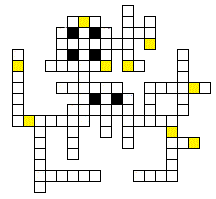 Задание 1Вставить слова в сетку кроссворда. Составить из выделенных букв ключевое слово:По горизонтали: Скобки. Правее. Колмогоров. Сомножители. Сантиметр. Килограмм. Плоскость.По вертикали: Вопрос. Галлон. Квадрат. Длина. Остаток. Делимое. Сторона.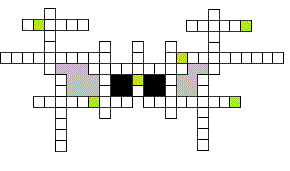 Задание 2Найти площадь квадратного листа, если его сторона равна 7 см?Задание 2Найти площадь круга, если его радиус 10 мм?Задание 3Рассмотрите набор объектов. Какое из утверждений верно? Почему неверны остальные?  = - 4  = 4 = 4 = 16 = - 4Задание 3Рассмотрите набор объектов. Как вы думаете, что здесь неверно? Почему?  = 9 = - 3 = 3 = - 3 = 9Задание 41. Найдите значение корняа)  б)  в)  г) 2. Вычислитеа)  б) 0,1+3. При каких значениях с имеет смысл выражениеа)  б)  в)  г) Задание 41. Найдите значение корняа)  б) в)  г) .2. Вычислитеа)  б) 3. При каких значениях b имеет смысл выражениеа) б)  в)  г) Оцените результаты своей работы на урокеОтметкаОтметкаОтметкаОтметкаОтметкаПоставьте отметку за выполненную деятельность каждому члену группыИмяИмяИмяИмяИмяПоставьте отметку за выполненную деятельность каждому члену группыОтметкаОтметкаОтметкаОтметкаОтметкаСовпадает ли ваша отметка собственной деятельности с отметкой группыДа                     Нет(нужное подчеркнуть)Да                     Нет(нужное подчеркнуть)Да                     Нет(нужное подчеркнуть)Да                     Нет(нужное подчеркнуть)Да                     Нет(нужное подчеркнуть)ВремяЭтапДеятельность учителяДеятельность учащихся5АктуализацияПредлагает решить математический кроссворд (Задание 1) и определить тему урока, записать ее в тетрадь.Решают кроссворд по группам, составляют из получившихся слов тему урока.5Формулирование проблемыПредлагает рассмотреть задачи. Просит сформулировать обратные задачи  и решить их (Задание 2). По группам формулируют и решают задачи. 5Поиск решения проблемыПредлагает прослушать все варианты решения, записать их на доске.Приходят к общему выводу.4Обсуждение и обобщениеЗнакомит с новым знаком – знаком радикала. Дает историческую справку «О знаке корня». Внимательно слушают, записывают необходимую информацию в тетрадь.5Поиск решения проблемыПредлагает разобрать (Задание 3) для введения понятия арифметического квадратного корня.Выполняют задание по группам, обсуждают результаты, делают выводы.5Результат решения проблемы.Предлагает составить схему определения арифметического квадратного корня.Составляют схемы, сверяются между группами, затем с доской (карточка-информатор на слайде).3ФизкультминуткаГимнастика для глазГимнастика для глаз10Формирование уменийПредлагает выполнить групповые задания на карточках  (Задание 4) и проверить их.Выполняют задания, затем сверяют результат с доской, оценивают работу.2РефлексияЗаполняют оценочные листы.Заполняют оценочные листы.1Домашнее заданиеСм. карту изучения темыСм. карту изучения темыУченик научитсяУченик получит возможность научитьсяПредметные результатыПредметные результатыформулировать свойства квадратного корня из произведения и дроби;вычислять значения квадратных корней (в т.ч. пользуясь таблицей квадратов);производить простейшие арифметические операции с квадратными корнями;выводить на основе доказательных рассуждений свойства квадратного корня;выполнять задания с более сложными вычислениями и преобразованиями;выделять наиболее рациональный способ выполнения заданий.Метапредметные результатыМетапредметные результатыПУД: структурирование информации и знаний и её понимание; выбор эффективных способов решения задач в зависимости от конкретных условий; КУД: работа в группе, оказание взаимопомощи, рецензирование ответов товарищей; организация взаимоконтроля, взаимопроверки и др. на всех этапах учебно-познавательной деятельности (УПД) по выполненным заданиям предыдущих уровней с обоснованием; РУД: оценивание результатов выполненной деятельности; самодиагностика и коррекция собственных учебных действий.ПУД: структурирование информации и знаний и её понимание; выбор эффективных способов решения задач в зависимости от конкретных условий; КУД: работа в группе, оказание взаимопомощи, рецензирование ответов товарищей; организация взаимоконтроля, взаимопроверки и др. на всех этапах учебно-познавательной деятельности (УПД) по выполненным заданиям предыдущих уровней с обоснованием; РУД: оценивание результатов выполненной деятельности; самодиагностика и коррекция собственных учебных действий.№Название ресурсаФорма предъявления информацииГиперссылка на ресурс, обеспечивающий доступ к ЦОР1Квадратный корень из произведения и дроби. ЦОР №1Практические задания на ввод ответа. Тестовые задания на ввод и выбор ответа.http://school-collection.edu.ru/catalog/rubr/253f44a5-bb2a-4221-ae16-5b990bb69526/112620/?interface=pupil&class=50&subject=17 ∙ 20()² ∙ а()²ВЕБЕЧ ∙ Ы ∙ ШВремяЭтапДеятельность учителяДеятельность учащихся4Организационный моментПроверяет готовность учащихся к уроку.Приветствует учащихся.Готовятся к уроку. Приветствуют учителя. Два ученика разыгрывают миниатюру (Приложение 1)10Актуализация знанийПроводит устное упражнение «Расшифруй слово»  (Задание 1). Наблюдает, задаёт вопросы. Устно отвечают на вопросы, определяют зашифрованное слово.10Актуализация знанийОрганизует повторение материала по карточке-информатору (см. средства помощи).Работают со своими карточками, приводят примеры, доказывают свойства квадратных корней.10Актуализация знанийПредлагает тестовую работу (Задание 2). Контролирует выполнение работы, оказывает индивидуальную помощь. Организует самопроверку.Работают с тестом. Проверяют и оценивают результат.10Формирование умений и навыковПроводит инструктаж по работе с ЦОР.Даёт необходимые пояснения в ходе работы.Работают с ЦОР.3Физкультминутка для глазПроводит физкультминутку.Выполняют упражнения.8Формирование умений и навыковНаблюдает, по необходимости поправляет учащихся.Работают с учебником № 374, 377(б, г, е). (у доски вместе с классом). 5Самостоятельная работа в группахОрганизует работу по карточкам в группах «Вычисли и вставь слово вместо знака вопроса» (Задание 3). Оказывает индивидуальную помощь. Проверяет и анализирует работы учащихся, оценивает их деятельность.Работают в группах.3РефлексияПроводит рефлексию. (Приложение 2)Обобщают материал. Формулируют выводы. Оценивают свою деятельность на уроке.2Домашнее заданиеЗадаёт домашнее задание, комментирует его (Задание 4).Записывают домашнее задание.(Уч. № 376, 383, задание по карточке).Планируемые образовательные результатыПланируемые образовательные результатыПланируемые образовательные результатыПланируемые образовательные результатыПланируемые образовательные результатыПредметныеМетапредметные (УУД)Метапредметные (УУД)Метапредметные (УУД)ЛичностныеПредметныеРегулятивныеПознавательныеКоммуникативныеЛичностныеЗнает: предписания для преобразования выражений, содержащих квадратные корни;Умеет: вносить множитель под знак корня, выносить множитель из-под знака корня;  избавляться от иррациональности в знаменателе дроби; упрощать выражения, содержащие квадратные корни; применять для упрощения выражений, содержащих квадратные корни, разложение на множители, в том числе с использованием формул сокращенного умножения.постановка учебной цели в процессе освоения учебной информации; соотнесение выявленной учебной информации с собственными знаниями и умениями; принятие решения об использовании помощи;контроль усвоения учебной информации;оценивание результатов выполненной деятельности;самодиагностика и коррекция собственных учебных действий.принятие и сохранение познавательной цели; структурирование информации и знаний и её понимание;выполнение знаково-символических действий выбор эффективных способов решения задач в зависимости от конкретных условий;самоконтроль и самооценка процесса и результатов деятельностипостроение логической цепи рассуждения.строит монологические высказывания в устной форме; работает в группе, оказываете взаимопомощь, рецензирует ответы товарищей; организует взаимоконтроль, взаимопроверку и др. на всех этапах учебно-познавательной деятельности; выступает с сообщениями по истории математики, связи математики с искусством, практикой и др.;участвует в обсуждении выступлений.установление значения результатов своей деятельности для удовлетворения своих потребностей, мотивов, интересов;положительное отношение к учению, к познавательной деятельности, желание приобретать новые знания, умения, совершенствовать имеющиеся; осознавать свои трудности и стремиться к их преодолению.Преобразование рациональных выраженийСложение дробей с одинаковыми знаменателями Сложить числители (при сложении числителей раскрыть скобки и привести подобные слагаемые).Знаменатель оставить прежним.Полученный результат (дробь) по возможности сократить, представив числитель и знаменатель в виде произведения.Сложение дробей с разными знаменателями Разложить на множители знаменатели.Найти наименьший общий знаменатель (произведение всех множителей знаменателей, взятых по одному, в наибольшей степени).Найти дополнительные множители для каждой дроби.Домножить числитель и знаменатель каждой дроби на дополнительный множитель.Сложить дроби с одинаковыми знаменателями (алгоритм 1).Умножение дробей Разложить на множители числитель и знаменатель каждой дроби.Перемножить числители, не раскрывая скобок, записать в числителе. Перемножить знаменатели, не раскрывая скобки, запивать в знаменателе.Полученный результат по возможности сократить.Деление дробей Первую дробь умножить на дробь обратную второй.Смотреть алгоритм умножения дробей.Способы разложения на множители1.Вынести общий множитель за скобку (если он есть) ab±ac = a(b±c)2.Попробовать разложить многочлен на множители по формулам сокращенного умножения 3.Попытаться применить способ группировки (если предыдущие способы не привели к цели) ab+dc+ac+db=a(b+c)+d(b+c)=(b+c)(a+d)Преобразование выражений, содержащих корниАлгоритм вынесения множителя из-под знака корняПредставим подкоренное выражение в виде произведения таких множителей, чтобы из одного можно было бы извлечь квадратный корень.Применим теорему о корне из произведения.Извлечь кореньАлгоритм внесения множителя под знак корняПредставим произведение в виде арифметического квадратного корня.Преобразуем произведение квадратных корней в квадратный корень из произведения подкоренных выражений.Выполним умножение под знаком корня.Алгоритм освобождения от иррациональности в знаменателе дробиРазложить знаменатель дроби на множители.Если знаменатель имеет вид  или содержит множитель , то числитель и знаменатель следует умножить на . Если знаменатель имеет вид  или  или содержит множитель такого вида, то числитель и знаменатель дроби следует умножить соответственно на  или на .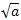 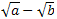 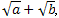 3) Преобразовать числитель и знаменатель дроби , если возможно, то сократить полученную дробь.1 уровень2 уровень1. Упростите выражения: 2. Сократите дроби:3. Решите уравнение, предварительно упростив его правую часть: 1. Упростите выражения:2. Сократите дроби:     б) 3. Докажите, что данное уравнение имеет целые корни, и найдите их:-16 -1 уровень2 уровеньУпростите выражение,,.Выполните действия Освободитесь от иррациональности в знаменателе.ВычислитьУпростить выражение-2, если а<0, если a>0(5 -  + ) (5- ) ( + 5)  Сократить дробьОсвободиться от иррациональности в знаменателе1 уровень2 уровень1. Упростите выражения:2. Сократите дроби:     б) 3. Решите уравнение:1. Упростите выражения:2. Сократите дроби:  3. Решите уравнение:Этапы урокаЗадачи этапаДеятельность учителяДеятельность учащихсяСредстваВремяОрганизационный моментДевиз урока: «В математике есть нечто,                                                                                              вызывающее человеческий восторг»                                                                                                      Ф. ХаусдорфПроверка готовности к уроку. Положительный настрой на урок.Приветствует учащихся, проверяет готовность учащихся к уроку, отмечает  отсутствующих, организует заполнение оценочных листов.Приветствуют учителя, проверяют свою готовность к уроку, заполняют оценочные листы Приложение 4. Тетрадь, письменные принадлежности, бланки оценочных листов. Презентация сл.11Мотивация Определение темы, целей и задач урока. Самоопределение в деятельности.Мотивация учебной деятельности. Помогает учащимся сформулировать  тему, задачи, цели и содержание урока (фронтальная работа с классом).Задание: О чем идет речь в этих высказываниях?«Он есть у дерева, цветка, он есть у уравнений.
И знак особый – радикал, с ним связан, вне сомнений.
Заданий многих он итог, и с этим мы не споримНадеемся, что каждый смог ответить: это… (корень)».Помогает подвести  итоги групповой работы.Формулируют задачи и цели урока, отвечают на вопросы учителя, записывают тему урока в тетрадь.Работают в парах с карточкой, лежащей на партах «Возьмем на заметку» Приложение 1; выполняют задание «Получи рисунок»Приложение 2.Подводят итоги работы, сверяют результат с доской. (результаты заносят в оценочный лист).Тетрадь, письменные принадлежности, карточки с заданиями для работы в парах. Презентация слайды 2-44Экскурс в историюРазвитие познавательной активности, кругозора, интереса к предмету. Организует учебный процессУченик рассказывает классу исторические сведения по истории возникновения знака радикала Приложение 3.Презентация слайд 52Актуализация знанийПроводится актуализация знаний, организация деятельности учащихся по систематизации учебной информации на уровне «знание»1. Проверить у учащихся знания теории по теме (предписания для преобразования выражений, в т.ч. содержащих квадратные корни).Задание 12. Проверить выполнения домашнего задания.(фронтальная работа с классом).Контроль выполнения работы учащимися.Отвечают на вопросыучителя, составляют схемы и предписания в тетради, сверяют их с доской.Самопроверка и самооценка д.з.(выставляют результаты в оценочный лист).Тетрадь, письменные принадлежности, карточка с предписаниями для преобразования выражений, в т.ч. содержащих квадратные корни), бланки оценочных листов.5ПрактикумИндивидуальная работаРабота с доскойОрганизация деятельности учащихся по освоению учебной информации на уровне «умения».Поясняет принцип индивидуальной работы. На «мухоморе» есть белые и желтые пятнышки. Белые соответствуют  заданиям базового уровня, желтые – заданиям повышенного уровня. Учащиеся выбирают задание на свое усмотрение Задание 2.Организует работу со всем классомЗадание 3.Четверо учащихся, выбрав задания на свое усмотрение, решают их индивидуально  в тетрадях. Затем включаются в общую работу.По одному  ученику работают у доски, остальные в тетрадях.Презентация слайд 615ФизкультминуткаСнятие напряжения, разгрузкаОрганизует процесс отдыха с помощью ЭОР (физкультминутка с сайта videouroki.net).Выполняют упражнения.2Самостоятельная работаПроведение  контроля и оценки своих действий, внесение соответствующих корректив в их выполнение.Организует и контролирует  процесс решения задач Задание 4.Самостоятельно работают над заданиями  (карточки по уровням). В результате получают имена известных математиков, которые звучали в исторической справке на уроке.Тетрадь, письменные принадлежности, карточки с заданиями по уровням, бланки оценочных листов. Презентация слайд 610Самопроверка Проведение  контроля и оценки своих действий, внесение соответствующих корректив в их выполнение.Организует проверку самостоятельной работы. Выявляет качество и уровень усвоения знаний, а также устанавливает причины выявленных ошибок.Учащиеся анализируют свою работу, выражают вслух свои затруднения и обсуждают правильность решения задач. Самооценку за  самостоятельную работу выставляют в оценочный лист.2Итоги урокаПодведение итогов. Проведение самоанализа и самооценки собственной деятельности на уроке. Направляет деятельность учеников по самооцениванию работы на уроке. Подводит общийитог, оглашает свои оценки активно работавшим ученикам.Выявляет качество и уровень усвоения знаний, а также устанавливает причины выявленных ошибок.Учащиеся самостоятельно оценивают свою работу на уроке, выставляют оценку в оценочный лист.Письменные принадлежности, бланки оценочных листов.2Домашнее задание.Обеспечение  понимания учащимися цели, содержания и способов выполнения домашнего задания.Дает указания по выполнению д.з.Задание 5.Учащиеся получают д.з.,  записывают в дневник, задают вопросы учителю.Тетрадь, письменные принадлежности.Презентация слайд 72Оканчание урока.Благодарит учащихся за урок.Ученики приводят в порядок рабочее место, сдают оценочные листы  на стол учителя.Прощаются с учителем.-1617-3-2714590,7100441-10111425-562536491312-2,1-9094811211618-665434-2,435575-2,785169-3,7Фамилия имя ученикаклассдата Самооценка за домашнее заданиеСамооценка за устную работуОценка учителя за индивидуальную работуСамооценка за самостоятельную работуОбщая оценка за урок